Circle Computer Resources Receives 2023 HIRE Vets Medallion Award from the U.S. Department of Labor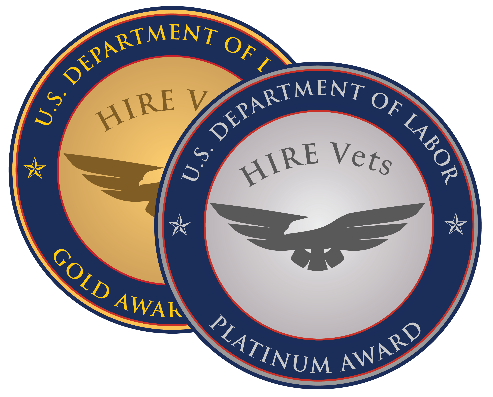 Cedar Rapids, Iowa – November 8, 2023 –  U.S. Acting Secretary of Labor Julie A. Su recognized Circle Computer Resources as one of the 859 recipients of the 2023 HIRE Vets Medallion Award during a virtual award ceremony presented by U.S. Department of Labor. CCR earned the award after applying earlier this year. The Honoring Investments in Recruiting and Employing American Military Veterans Act (HIRE Vets Act) Medallion Program is the only federal award program that recognizes employers who successfully recruit, hire, and retain veterans.“When it comes to hiring and retaining talent, all team members are always our focus,” said Heidi Hromidko, VP of Human Resources at CCR, “However Veterans seem to be an untapped resource which can bring great relevant training, experience and culture to our organization.”CCR joins 858 other companies from 49 states, plus the District of Columbia, who have shown a commitment to hiring veterans, but also ensuring that they have a long-term career and growth plan that uses the diverse skills they acquired through their military service. Recipients of the 2023 HIRE Vets Medallion Award meet rigorous employment and veteran integration assistance criteria, including veteran hiring and retention percentages; availability of veteran-specific resources; leadership programming for veterans; dedicated human resource efforts; pay compensation and tuition assistance programs for veterans. More than 1,600 employers have earned a HIRE Vets Medallion Award since 2018.About the HIRE Vets Medallion ProgramThe HIRE Vets Medallion Award is earned by businesses that demonstrate unparalleled commitment to attracting, hiring and retaining veterans. The 2023 HIRE Vets Medallion Award application period will open to employers on Jan. 31, 2024. For more information about the program and the application process, visit HIREVets.gov. There are different awards for large employers (500-plus employees), medium employers (51-499 employees), and small employers (50 or fewer employees). Additionally, there are two award tiers: platinum and gold.About CCRCCR (Circle Computer Resources) is a Cedar Rapids-based technology infrastructure and services provider. Made of five distinct but collaborative divisions—BeyondReach, ConstructEdge, Orbit Farm Technologies, Sandwire, and CCR Media—we bring value to businesses all over the world by:(1) Delivering on our promises,(2) Delivering exceptional experiences,(3) Delivering target financials,(4) Delivering more value.At the end of the day, we deliver. Our clients know they can trust CCR’s services to keep their businesses on track. Everything we do— from the breadth of services we offer to the quality of our work—is the direct result of who we are as a company. Our relentless pursuit of knowledge, adaptability, refinement, and resilience leads us to find foolproof, scalable solutions. This commitment translates to consistently exceeding expectations for our clients across 23+ countries. To learn more, visit ccr.net and join the community on Facebook, LinkedIn, and Instagram.Media Contact: Lynette Hemann | lynette.hemann@ccr.net  